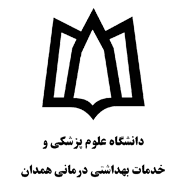 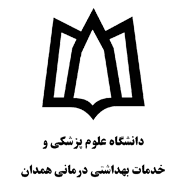 برنامه هفتگی خانم دکتر اکرم رنجبر16-1414-1212-1010-8رو زهای هفتهسم نظری ارشد جدیدسم شناسی عملیسم قانونی عملی ارشدجلسات کمیته اخلاقکارشناسی ارشدشنبهسم صنعتی ارشدسم شناسی عملیداروسازیسم شناسی داروسازیسم محیطی عملی ارشدکنترل مسمومیتداروسازی بین المللسم محیطی نظری ارشدیک شنبهسم عملی ارشدجلسات گروهکنترل مسمومیت داروسازیدو شنبهمشاوره پایان نامهسم شناسی عملیداروسازیمشاوره پایان نامهسه شنبهسم عملی علوم آزمایشگاهیسم شناسی عملیداروسازیسم شناسی-فارماکولوژی علوم آزمایشگاهچهار شنبه